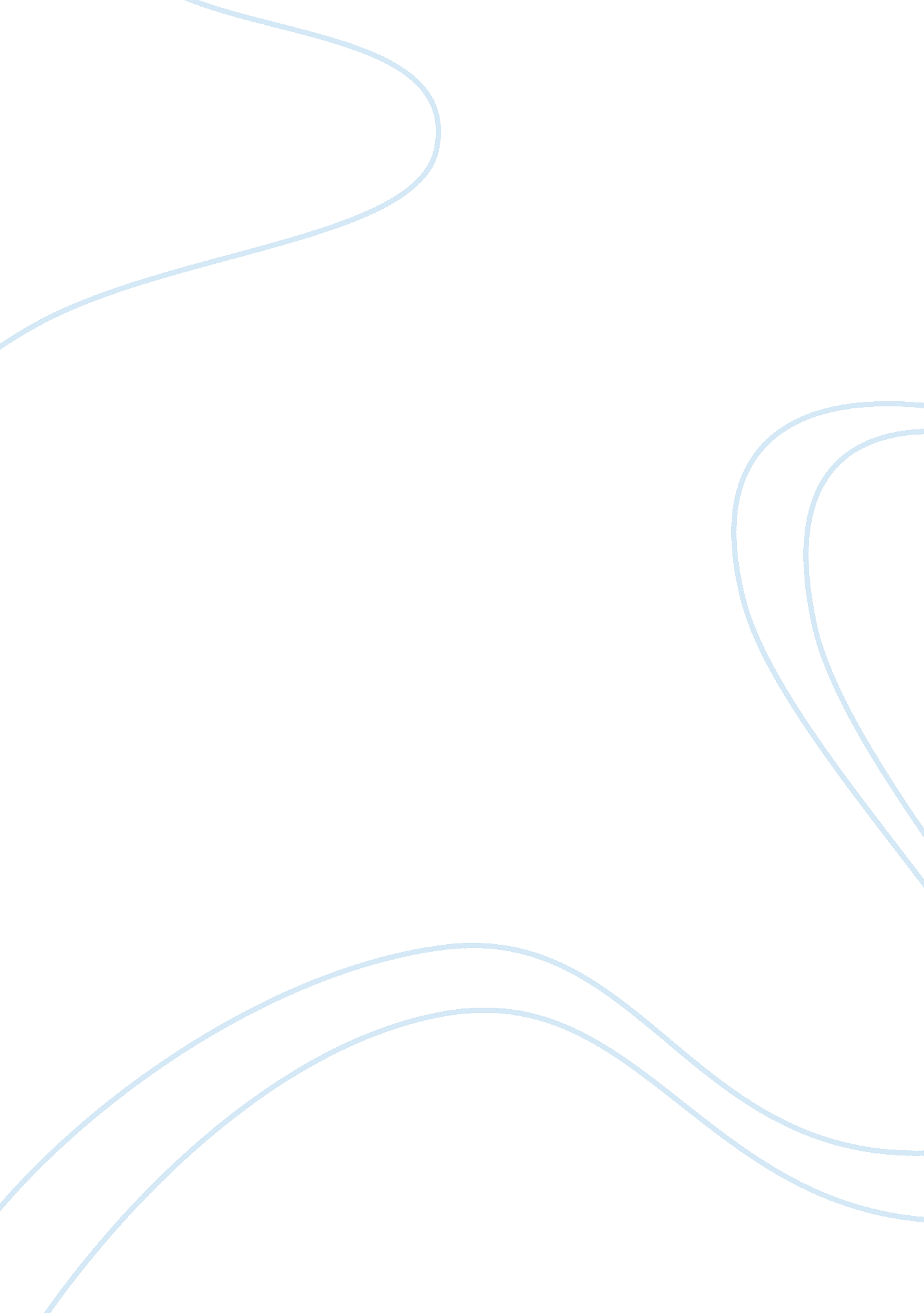 Chloroacetone c3h5clo structure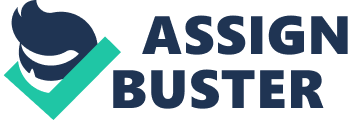 Contents Retention Index (Linear): Experimental data Predicted – ACD/Labs Predicted – EPISuite Predicted – ChemAxon Predicted – Mcule Experimental Physico-chemical Properties Experimental Melting Point: Experimental Boiling Point: Experimental Flash Point: Experimental Gravity: Experimental Refraction Index: Miscellaneous Appearance: Stability: Toxicity: Safety: Gas Chromatography Retention Index (Kovats): Retention Index (Normal Alkane): Retention Index (Linear): Predicted data is generated using the ACD/Labs Percepta Platform – PhysChem Module Predicted data is generated using the US Environmental Protection Agency’s EPISuite™    Log Octanol-Water Partition Coef (SRC): Log Kow (KOWWIN v1. 67 estimate) = 0. 02Boiling Pt, Melting Pt, Vapor Pressure Estimations (MPBPWIN v1. 42): Boiling Pt (deg C): 111. 24 (Adapted Stein & Brown method)Melting Pt (deg C): -59. 22 (Mean or Weighted MP)VP(mm Hg, 25 deg C): 16. 4 (Mean VP of Antoine & Grain methods)MP (exp database): -44. 5 deg CBP (exp database): 119 deg CVP (exp database): 1. 20E+01 mm Hg at 25 deg CWater Solubility Estimate from Log Kow (WSKOW v1. 41): Water Solubility at 25 deg C (mg/L): 1. 182e+005log Kow used: 0. 02 (estimated)no-melting pt equation usedWater Sol (Exper. database match) = 9e+004 mg/L (20 deg C)Exper. Ref: YALKOWSKY, SH & DANNENFELSER, RM (1992)Water Sol Estimate from Fragments: Wat Sol (v1. 01 est) = 1. 3386e+005 mg/LWat Sol (Exper. database match) = 90000. 00Exper. Ref: YALKOWSKY, SH & DANNENFELSER, RM (1992)ECOSAR Class Program (ECOSAR v0. 99h): Class(es) found: Neutral OrganicsHenrys Law Constant (25 deg C) [HENRYWIN v3. 10]: Bond Method : 1. 75E-005 atm-m3/moleGroup Method: 1. 20E-005 atm-m3/moleExper Database: 1. 65E-05 atm-m3/moleHenrys LC [VP/WSol estimate using EPI values]: 1. 689E-005 atm-m3/moleLog Octanol-Air Partition Coefficient (25 deg C) [KOAWIN v1. 10]: Log Kow used: 0. 02 (KowWin est)Log Kaw used: -3. 171 (exp database)Log Koa (KOAWIN v1. 10 estimate): 3. 191Log Koa (experimental database): NoneProbability of Rapid Biodegradation (BIOWIN v4. 10): Biowin1 (Linear Model) : 0. 5989Biowin2 (Non-Linear Model) : 0. 3518Expert Survey Biodegradation Results: Biowin3 (Ultimate Survey Model): 2. 7990 (weeks )Biowin4 (Primary Survey Model) : 3. 5914 (days-weeks )MITI Biodegradation Probability: Biowin5 (MITI Linear Model) : 0. 6055Biowin6 (MITI Non-Linear Model): 0. 6219Anaerobic Biodegradation Probability: Biowin7 (Anaerobic Linear Model): 0. 3760Ready Biodegradability Prediction: YESHydrocarbon Biodegradation (BioHCwin v1. 01): Structure incompatible with current estimation method! Sorption to aerosols (25 Dec C)[AEROWIN v1. 00]: Vapor pressure (liquid/subcooled): 1. 6E+003 Pa (12 mm Hg)Log Koa (Koawin est ): 3. 191Kp (particle/gas partition coef. (m3/ug)): Mackay model : 1. 87E-009 Octanol/air (Koa) model: 3. 81E-010 Fraction sorbed to airborne particulates (phi): Junge-Pankow model : 6. 77E-008 Mackay model : 1. 5E-007 Octanol/air (Koa) model: 3. 05E-008 Atmospheric Oxidation (25 deg C) [AopWin v1. 92]: Hydroxyl Radicals Reaction: OVERALL OH Rate Constant = 0. 3682 E-12 cm3/molecule-secHalf-Life = 29. 050 Days (12-hr day; 1. 5E6 OH/cm3)Ozone Reaction: No Ozone Reaction EstimationFraction sorbed to airborne particulates (phi): 1. 09E-007 (Junge, Mackay)Note: the sorbed fraction may be resistant to atmospheric oxidationSoil Adsorption Coefficient (PCKOCWIN v1. 66): Koc : 3. 827Log Koc: 0. 583 Aqueous Base/Acid-Catalyzed Hydrolysis (25 deg C) [HYDROWIN v1. 67]: Rate constants can NOT be estimated for this structure! Bioaccumulation Estimates from Log Kow (BCFWIN v2. 17): Log BCF from regression-based method = 0. 500 (BCF = 3. 162)log Kow used: 0. 02 (estimated)Volatilization from Water: Henry LC: 1. 65E-005 atm-m3/mole (Henry experimental database)Half-Life from Model River: 35. 11 hours (1. 463 days)Half-Life from Model Lake : 463. 7 hours (19. 32 days)Removal In Wastewater Treatment: Total removal: 2. 75 percentTotal biodegradation: 0. 09 percentTotal sludge adsorption: 1. 74 percentTotal to Air: 0. 91 percent(using 10000 hr Bio P, A, S)Level III Fugacity Model: Mass Amount Half-Life Emissions(percent) (hr) (kg/hr)Air 10. 3 697 1000 Water 44. 4 360 1000 Soil 45. 3 720 1000 Sediment 0. 082 3. 24e+003 0 Persistence Time: 349 hrClick to predict properties on the Chemicalize site 1-Click Docking 1-Click Scaffold Hop Molecular Formula C 3 H 5 ClO Average mass 92. 524 Da Density 1. 1±0. 1 g/cm 3 Boiling Point 120. 0±8. 0 °C at 760 mmHg Flash Point 27. 8±0. 0 °C Molar Refractivity 20. 8±0. 3 cm 3 Polarizability 8. 3±0. 5 10 -24 cm 3 Surface Tension 25. 8±3. 0 dyne/cm Molar Volume 86. 6±3. 0 cm 3 -45 °CAlfa Aesar -44. 5 °COxford University Chemical Safety Data (No longer updated)More details -44. 5 °CJean-Claude Bradley Open Melting Point Dataset15014, 16696, 21172 -45 °CJean-Claude Bradley Open Melting Point Dataset6620 -45 °CAlfa AesarA11922 -45 °CSynQuest2117-5-01 -44. 5 °CBiosynthJ-504536 118-120 °CAlfa Aesar 120 °COxford University Chemical Safety Data (No longer updated)More details 118-120 °CAlfa AesarA11922 118-120 °CSynQuest2117-5-01 120 °CBiosynthJ-504536 40 °CAlfa Aesar 27 °COxford University Chemical Safety Data (No longer updated)More details 40 °CSynQuest2117-5-01 40 °CAlfa Aesar 40 °F (4. 4444 °C)Alfa AesarA11922 35 °CSynQuest2117-5-01 20 g/mLMerck Millipore1374 20 g/lMerck Millipore1374, 802603 1. 161 g/mLSynQuest2117-5-01 25 g/mLSynQuest2117-5-01 1. 161 g/mLAlfa AesarA11922 1. 162 g/mLSynQuest2117-5-01 27. 8 g/mLBiosynthJ-504536 1. 434Alfa AesarA11922 1. 435SynQuest2117-5-01 1. 432SynQuest2117-5-01 colourless to dark yellow liquidOxford University Chemical Safety Data (No longer updated)More details Stable. Incompatible with strong oxidizing agents, strong bases. May discolour on exposure to light. STENCH. Oxford University Chemical Safety Data (No longer updated)More details ORL-RAT LD50 100 mg kg-1Oxford University Chemical Safety Data (No longer updated)More details 10-23/24/25-34-50/53Alfa AesarA11922 26-36/37/39-45-60-61Alfa AesarA11922 6. 1Alfa AesarA11922 DangerAlfa AesarA11922 DANGER: FLAMMABLE, POISON, CORROSIVE, irritantAlfa AesarA11922 DANGER: POISON, FLAMMABLE, causes CNS injuryAlfa AesarA11922 H301-H310-H330-H314-H226-H400-H410Alfa AesarA11922 Irritant/Flammable/Toxic/LachrymatorySynQuest2117-5-01 P280-P273-P305+P351+P338-P309-P310-P501aAlfa AesarA11922 R10, R24/25, R26, R36/37/38, R50/53SynQuest2117-5-01 S9, S16, S23, S24/25, S26, S36/37/39, S45, S60, S61SynQuest2117-5-01 Safety glasses, gloves, good ventilation. Oxford University Chemical Safety Data (No longer updated)More details Very Toxic/Flammable/Corrosive/Lachrymatory/Light Sensitive/Keep ColdSynQuest2117-5-01 681 (estimated with error: 89)NIST Spectramainlib_19599, replib_228991, replib_154993, replib_250272 675 (Program type: Ramp; Column cl… (show more)ass: Standard non-polar; Column diameter: 0. 20 mm; Column length: 25 m; Column type: Capillary; Heat rate: 6 K/min; Start T: 50 C; End T: 250 C; CAS no: 78955; Active phase: OV-101; Carrier gas: N2/He; Phase thickness: 0. 10 um; Data type: Normal alkane RI; Authors: Zenkevich, I. G., Experimentally measured retention indices., 2005., Program type: Ramp; Column cl… (show more)ass: Standard non-polar; Column type: Capillary; CAS no: 78955; Active phase: Polydimethyl siloxanes; Data type: Normal alkane RI; Authors: Zenkevich, I. G.; Chupalov, A. A., New Possibilities of Chromato Mass Pectrometric Identification of Organic Compounds Using Increments of Gas Chromatographic Retention Indices of Molecular Structural Fragments, Zh. Org. Khim. (Rus.), 32(5), 1996, 656-666, In original 656-666.)NIST Spectranist ri 653 (Program type: Ramp; Column cl… (show more)ass: Standard non-polar; Column diameter: 0. 32 mm; Column length: 50 m; Column type: Capillary; Heat rate: 3 K/min; Start T: 0 C; End T: 250 C; CAS no: 78955; Active phase: DB-1; Data type: Normal alkane RI; Authors: Habu, T.; Flath, R. A.; Mon, T. R.; Morton, J. F., Volatile components of Rooibos tea (Aspalathus linearis), J. Agric. Food Chem., 33(2), 1985, 249-254.)NIST Spectranist ri 626. 4 (Program type: Ramp; Column cl… (show more)ass: Standard non-polar; Column diameter: 0. 2 mm; Column length: 50 m; Column type: Capillary; Heat rate: 2 K/min; Start T: 20 C; End T: 200 C; Start time: 5 min; CAS no: 78955; Active phase: Methyl Silicone; Carrier gas: N2; Data type: Normal alkane RI; Authors: Yasuhara, A.; Morita, M.; Fuwa, K., Temperature-programmed retention indices of 221 halogenated organic compounds with 1-bromoalkanes as references, J. Chromatogr., 328, 1985, 35-48.)NIST Spectranist ri 683 (Program type: Ramp; Column cl… (show more)ass: Semi-standard non-polar; Column diameter: 0. 25 mm; Column length: 30 m; Column type: Capillary; Heat rate: 2. 5 K/min; Start T: 50 C; End T: 200 C; CAS no: 78955; Active phase: DB-5; Carrier gas: He; Phase thickness: 1 um; Data type: Linear RI; Authors: Dalluge, J.; van Stee, L. L. P.; Xu, X.; Williams, J.; Beens, J.; Vreuls, R. J. J.; Brinkman, U. A. Th., Unravelling the composition of very complex samples by comprehensive gas chromatography coupled to time-of-flight mass spectrometry. Cigarette smoke, J. Chromatogr. A, 974, 2002, 169-184.)NIST Spectranist ri Density: 1. 1±0. 1 g/cm 3 Boiling Point: 120. 0±8. 0 °C at 760 mmHg Vapour Pressure: 15. 5±0. 2 mmHg at 25°C Enthalpy of Vaporization: 35. 8±3. 0 kJ/mol Flash Point: 27. 8±0. 0 °C Index of Refraction: 1. 397 Molar Refractivity: 20. 8±0. 3 cm 3 #H bond acceptors: 1 #H bond donors: 0 #Freely Rotating Bonds: 1 #Rule of 5 Violations: 0 ACD/LogP: 0. 43 ACD/LogD (pH 5. 5): 0. 50 ACD/BCF (pH 5. 5): 1. 40 ACD/KOC (pH 5. 5): 44. 29 ACD/LogD (pH 7. 4): 0. 50 ACD/BCF (pH 7. 4): 1. 40 ACD/KOC (pH 7. 4): 44. 29 Polar Surface Area: 17 Å 2 Polarizability: 8. 3±0. 5 10 -24 cm 3 Surface Tension: 25. 8±3. 0 dyne/cm Molar Volume: 86. 6±3. 0 cm 3 